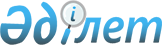 Күршім ауданы әкімдігінің 2015 жылғы 16 наурыздағы ""Күршім ауданының ауыл шаруашылығы бөлімі" мемлекеттік мекемесі туралы ережені бекіту туралы" № 93 қаулысының күшін жою туралыШығыс Қазақстан облысы Күршім ауданы әкімдігінің 2015 жылғы 06 сәуірдегі N 119 қаулысы       РҚАО-ның ескертпесі.

      Құжаттың мәтінінде түпнұсқаның пунктуациясы мен орфографиясы сақталған.

      Қазақстан Республикасының 2001 жылғы 23 қаңтардағы "Қазақстан Республикасындағы жергілікті мемлекеттік басқару және өзін-өзі басқару туралы" Заңының 31- бабының 2 - тармағына сәйкес, Күршім ауданының әкімдігі ҚАУЛЫ ЕТЕДІ:

      1. Күршім ауданы әкімдігінің 2015 жылғы 16 наурыздағы "Күршім ауданының ауыл шаруашылығы бөлімі" мемлекеттік мекемесі туралы ережені бекіту туралы № 93 қаулысының күші жойылсын.

      2. Осы қаулының орындалуына бақылау жасау аудан әкімінің аппарат басшысы А.Әбілмәжіновке жүктелсін. 

      3. Қаулы қол қойылған күннен бастап қолданысқа енеді. 


					© 2012. Қазақстан Республикасы Әділет министрлігінің «Қазақстан Республикасының Заңнама және құқықтық ақпарат институты» ШЖҚ РМК
				
      Күршім ауданының әкімі 

       А.Сеитов
